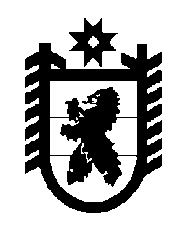 Российская Федерация Республика Карелия    УКАЗГЛАВЫ РЕСПУБЛИКИ КАРЕЛИЯО внесении изменений в Указ Главы Республики Карелия 
от 13 октября 2008 года № 66 Внести в Указ Главы Республики Карелия от 13 октября 2008 года                № 66 «О формировании резерва управленческих кадров Республики Карелия» (Собрание законодательства Республики Карелия, 2008, № 10,                  ст. 1195; 2010, № 5, ст. 535; 2011, № 4, ст. 483; № 11, ст. 1835; 2012, № 2,              ст. 237; № 9, ст. 1612; 2013, № 5, ст. 788; № 10, ст. 1819; 2014, № 1, ст. 3;              № 3, ст. 375; № 6, ст. 1021; № 8, ст. 1412; № 10, ст. 1812; 2015, № 3, ст. 435; № 6, ст. 1123; № 8, ст. 1520)  с изменениями, внесенными распоряжениями Главы Республики Карелия от 22 июня 2016 года № 238-р, от 20 октября 2016 года № 441-р, следующие изменения:1) пункт 2 признать утратившим силу;2) пункт 3 в части утверждения состава рабочей группы признать утратившим силу.          ГлаваРеспублики  Карелия                                                            А.П. Худилайненг. Петрозаводск1  ноября 2016 года№ 138